      Venstre i Gundsø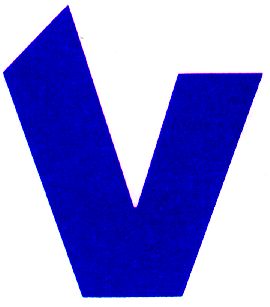 Venstre i Gundsø indkalder hermed til ordinær generalforsamling påGulddysse Kulturgård,Gulddyssevej 70, Gundsømaglemandag den 12. marts 2018 kl. 19.00med forudgående spisning kl. 18.00Dagsorden ifølge vedtægterne – se det vedlagte forslag til vedtægtsændring.Efter generalforsamlingen er der politisk orientering og debat med:Bent Jørgensen, Gruppeformand for Venstre, Roskilde ByrådEvan Lynnerup, medlem af regionsrådet for Venstre, Region Sjælland Lars-Christian Brask, Folketingskandidat for Venstre i RoskildeMed venlig hilsenBestyrelsen i Venstre i GundsøSpisningen koster kr. 125, - pr. deltager. Dette inkluderer en lækker forret og hovedret samt 1 glas vin, 1 øl eller 1 vand.Yderligere vin, øl og vand kan købes til 10 kr. pr. glas/stk.Som sædvanlig er der amerikansk lotteri – husk kontanter eller mobilepayBindende tilmelding senest den 9. marts 2018 til Marianne Kiærulff på23 25 13 50 eller mk@hejnstrupdal.dkMedlemskontingentet skal være betaltGeneralforsamlingen afholdes i år ikke inden udgangen af februar måned, som det ellers er skrevet i vedtægterne. Det skyldes, at byrådet holder budgetseminar på den fastsatte dato i februar. Det var herefter ikke muligt at finde en ny brugbar dato i februar. Bestyrelsen håber, at generalforsamlingen vil udvise forståelse for den valgte dato. Herringløse d. 29. december 2017/PFCBestyrelsens forslag til vedtægtsændring på Venstre i Gundsø Generalforsamlingen mandag d 12 marts 2018Bestyrelsen foreslår:§ 15. TegningsretStk. 1Landsorganisationen forpligtiges ved retshandler af landsorganisationens formand og kasserer i forening eller i henhold til fuldmagt fra hovedbestyrelsen.Stk.2En Vælgerforening, Kommuneforening, Kandidatbestyrelse og Regionsbestyrelse forpligtes ved retshandler af bestyrelsens formand og kasserer eller et andet bestyrelsesmedlem i forening eller i henhold til fuldmagt fra pågældende bestyrelse.Ændret til følgende:Stk. 1Landsorganisationen forpligtiges ved retshandler af landsorganisationens formand og kasserer i forening eller i henhold til fuldmagt fra hovedbestyrelsen.Stk.2Vælgerforeningen forpligtes ved retshandler af bestyrelsens formand, næstformand og kasserer.Poul Fejer ChristiansenFormand for bestyrelsen Venstre i Gundsø